В соответствии со статьей 7 Градостроительного кодекса Российской Федерации от 29.12.2004 № 190-ФЗ,   статьей 3 Закона Чувашской Республики от 04.06.2007 №11 «О регулировании градостроительной деятельности в Чувашской Республике», Законом Чувашской Республики от 18.10.2004 №19 «Об организации местного самоуправления в Чувашской Республике»  Собрание депутатов Москакасинского сельского поселения Моргаушского района Чувашской Республики решило: 1. Утвердить прилагаемые нормативы градостроительного проектирования Москакасинского сельского поселения  Моргаушского района Чувашской Республики.2. Настоящее решение вступает в силу после официального опубликования.  Глава Москакасинского сельского поселенияМоргаушского района Чувашской Республики                                                    Д.В.Кириллов                          МЕСТНЫЕ НОРМАТИВЫградостроительного проектированияМоскакасинского сельского поселения Моргаушского районаЧувашской Республики1. Основная часть1.1. Предельные значения расчетных показателей минимально допустимого уровня обеспеченности населения Москакасинского сельского поселения Моргаушского района Чувашской Республики объектами местного значения и предельные значения расчетных показателей максимально допустимого уровня территориальной доступности таких объектов для населения Москакасинского сельского поселения Моргаушского района Чувашской РеспубликиПредельные значения расчетных показателей минимально допустимого уровня обеспеченности населения Москакасинского сельского поселения Моргаушского района Чувашской Республики объектами местного значения и предельные значения расчетных показателей максимально допустимого уровня территориальной доступности таких объектов для населения Москакасинского сельского поселения Моргаушского района Чувашской Республики установлены исходя из текущей обеспеченности Москакасинского сельского поселения Моргаушского района Чувашской Республики объектами местного значения, фактической потребности населения в тех или иных услугах и объектах, с учетом динамики социально-экономического развития, приоритетов градостроительного развития Москакасинского сельского поселения Моргаушского района Чувашской Республики, демографической ситуации и уровня жизни населения.Обоснование предельных значений расчетных показателей, определенных в настоящем подразделе, приведено в разделе 2 настоящих местных нормативов градостроительного проектирования Москакасинского сельского поселения Моргаушского района Чувашской Республики (далее также – местные нормативы).1.1.1. Предельные значения расчетных показателей минимально допустимого уровня обеспеченности населения Москакасинского сельского поселения Моргаушского района Чувашской Республики объектами местного значения в области электро-, тепло-, газо-, водоснабжения и водоотведения Таблица 1.1.1 (1)Предельные значения расчетных показателей минимально допустимого уровня обеспеченности населения Москакасинского сельского поселения Моргаушского района Чувашской Республики объектами местного значения  в области электроснабженияПримечание.	Нормы электропотребления и использования максимума электрической нагрузки следует использовать в целях градостроительного проектирования в качестве укрупненных показателей электропотребления.Таблица 1.1.1 (2)Размеры охранных зон объектов местного значения в области электроснабжения_______________  *	Для линий с самонесущими или изолированными проводами, проложенных по стенам зданий, конструкциям и т.д., охранная зона определяется в соответствии с установленными нормативными правовыми актами минимальными допустимыми расстояниями от таких линий.**	Охранная зона ВЛ напряжения 1–20 кВ составляет  для линий с самонесущими или изолированными проводами, размещенных в границах населенных пунктов.Таблица 1.1.1 (3)Предельные значения расчетных показателей минимально допустимогоуровня обеспеченности населения Москакасинского сельского поселения Моргаушского района Чувашской Республики объектами местного значения в области газоснабженияПримечания: 1.	* Для определения в целях градостроительного проектирования минимально допустимого уровня обеспеченности объектами местного значения следует использовать норму минимальной обеспеченности населения (территории) соответствующим ресурсом и характеристики планируемых к размещению объектов.2. ** Нормы расхода природного газа следует использовать в целях градостроительного проектирования в качестве укрупненных показателей расхода (потребления) газа при расчетной теплоте сгорания 34 МДж/м3 (8000 ккал/м3).3. Указанные нормы следует применять с учетом требований СП 62.13330.2011. Таблица 1.1.1 (4)Размеры охранных зон объектов местного значения в области газоснабженияПримечания: 1.	Отсчет расстояний при определении охранных зон газопроводов производится от оси газопровода – для однониточных газопроводов и от осей крайних ниток газопроводов – для многониточных.2.	Нормативные расстояния устанавливаются с учетом значимости объектов, условий прокладки газопровода, давления газа и других факторов, но не менее указанных в таблице.3.	* 3 м от газопровода со стороны провода и 2 м – с противоположной стороны.4.	** Для надземных участков газопроводов расстояние от деревьев до трубопровода должно быть не менее высоты деревьев.Таблица 1.1.1 (5)Предельные значения расчетных показателей минимально допустимого уровня обеспеченности населения Москакасинского сельского поселения Моргаушского района Чувашской Республики объектами местного значения в области теплоснабжения для жилых домов одноквартирных отдельно стоящих и блокированныхТаблица 1.1.1 (6)Предельные значения расчетных показателей минимально допустимого уровня обеспеченности населения Москакасинского сельского поселения Моргаушского района Чувашской Республики объектами местного значения в области теплоснабжения для многоквартирных жилых домов и общественных зданийТаблица 1.1.1 (7) Предельные значения расчетных показателей минимально допустимого уровня обеспеченности населения Москакасинского сельского поселения Моргаушского района  Чувашской Республики объектами местного значения в области водоснабжения и водоотведения Примечание.	Указанные нормы следует применять с учетом требований табл. 1 СП 31.13330. 2012.1.1.2. Предельные значения расчетных показателей минимально допустимого уровня обеспеченности населения Москакасинского сельского поселения Моргаушского района Чувашской Республики объектами местного значения в области транспорта и предельные значения расчетных показателей максимально допустимого уровня территориальной доступности таких объектов для населения Москакасинского сельского поселения Моргаушского района Чувашской РеспубликиТаблица 1.1.2 (1)Предельные значения расчетных показателей минимально допустимого уровня обеспеченности населения Москакасинского сельского поселения Моргаушского района Чувашской Республики местами хранения личного автотранспорта населения Москакасинского сельского поселения Моргаушского района Чувашской Республики и предельные значения расчетных показателей максимально допустимого уровня территориальной доступности таких объектов для населения муниципальных образований Чувашской РеспубликиПримечания: Размещение требуемого количества машино-мест может быть обеспечено в подземных охраняемых автостоянках на придомовой территории многоквартирных жилых домов с соблюдением нормативного уровня благоустройства.В зонах жилой застройки следует предусматривать стоянки для хранения легковых автомобилей населения при пешеходной доступности не более 800 м, а в районах реконструкции – не более 1000 м.Длина пешеходных подходов от стоянок для временного хранения легковых автомобилей к объектам в зонах массового отдыха не должна превышать 
1000 м.  Указанные стоянки должны быть размещены с учетом обеспечения удобных подходов к объектам туристского осмотра, но не далее 500 м от них, и не нарушать целостный характер исторической среды.  Параметры парковки должны рассчитываться с учетом класса вместимости автобусов, но не менее 3,0 м ширины, 8,5 м длины, и безопасного прохода пешеходов между границами парковочных мест шириной не менее 0,75 м.Число машино-мест следует принимать при уровнях автомобилизации, определенных на расчетный срок.	Перечень зданий и сооружений уточняется в соответствующих сводах правил, регламентирующих проектирование зданий и сооружений, площадок и помещений, предназначенных для стоянок.Таблица 1.1.2 (2)Примечания:	1. Уровень комфорта многоквартирного жилого дома, используемый при расчете количества стоянок для постоянного хранения автомобилей, устанавливается в соответствии с СП 42.13330.2016.2.	k – общее число жилых комнат в квартире или доме; n – численность проживающих людей.3. В числителе – на первую очередь, в знаменателе – на расчетный срок.4. Указанные показатели не являются основанием для установления нормы реального заселения.Таблица 1.1.2 (3)Предельные значения расчетных показателей минимально допустимогоуровня обеспеченности населения Москакасинского сельского поселения Моргаушского района Чувашской Республики объектами местного значения в области транспорта и предельные значения расчетных показателей максимально допустимого уровня территориальной доступности таких объектов для населения Москакасинского сельского поселения Моргаушского района Чувашской Республики____________*	Размещение указанных объектов дорожного сервиса допускается на территориях, сопряженных с территориями автодорог и улиц городского значения.	Классификация приводится в соответствии с санитарной классификацией предприятий, производств и объектов СанПиН 2.2.1/2.1.1.1200-03._______________1.1.3. Предельные значения расчетных показателей минимально допустимого уровня обеспеченности населения Москакасинского сельского поселения Моргаушского района Чувашской Республики объектами местного значения в области физической культуры и спорта и предельные значения расчетных показателей максимально допустимого уровня территориальной доступности таких объектов для населения Москакасинского сельского поселения Моргаушского района Чувашской РеспубликиТаблица 1.1.31.1.4. Предельные значения расчетных показателей минимально допустимого уровня обеспеченности населения Москакасинского сельского поселения Моргаушского района Чувашской Республики объектами местного значения в области образования и предельные значения расчетных показателей максимально допустимого уровня территориальной доступности таких объектов для населения Москакасинского сельского поселения Моргаушского района Чувашской РеспубликиТаблица 1.1.4Примечания:	1.	Дошкольными образовательными организациями должны быть обеспечены 84% численности детей дошкольного возраста.	2.	В районах одно- и двухэтажной застройки допускается увеличение максимально допустимого уровня территориальной доступности дошкольных образовательных организаций до 500 м. 3.	Для общеобразовательных организаций при малоэтажной застройке допускается увеличение максимально допустимого уровня территориальной доступности до 750 м.4.	Размещение общеобразовательных организаций допускается на расстоянии транспортной доступности для учащихся начального общего образования – 15 минут (в одну сторону), для учащихся основного общего и среднего общего образования – не более 50 минут (в одну сторону).1.1.5. Предельные значения расчетных показателей минимально допустимого уровня обеспеченности населения Москакасинского сельского поселения Моргаушского района Чувашской Республики объектами местного значения в области культуры и искусства и предельные значения расчетных показателей максимально допустимого уровня территориальной доступности таких объектов для населения Москакасинского сельского поселения Моргаушского района Чувашской РеспубликиТаблица 1.1.51.1.6. Предельные значения расчетных показателей минимально допустимого уровня обеспеченности населения Москакасинского сельского поселения Моргаушского района Чувашской Республики объектами местного значения в области обеспечения деятельности органов местного самоуправления и предельные значения расчетных показателей максимально допустимого уровня территориальной доступности таких объектов для населения Москакасинского сельского поселения Моргаушского района Чувашской РеспубликиТаблица 1.1.6 Примечания: * Площадь хранилища документов определяется в задании на проектирование.1.1.7. Предельные значения расчетных показателей минимально допустимого уровня обеспеченности населения Москакасинского сельского поселения Моргаушского района Чувашской Республики объектами местного значения в области организации ритуальных услуг и содержания мест захоронения и предельные значения расчетных показателей максимально допустимого уровня территориальной доступности таких объектов для населения Москакасинского сельского поселения Моргаушского района Чувашской РеспубликиТаблица 1.1.7                 2. Материалы по обоснованию расчетных показателей, содержащихся в основной части местных нормативов градостроительного проектирования Москакасинского сельского поселения Моргаушского района Чувашской РеспубликиОбоснование предельных значений расчетных показателей минимально допустимого уровня обеспеченности населения Москакасинского сельского поселения Моргаушского района Чувашской Республики объектами местного значения и предельных значений расчетных показателей максимально допустимого уровня территориальной доступности таких объектов для населения Москакасинского сельского поселения Моргаушского района Чувашской РеспубликиОбоснование предельных значений расчетных показателей минимально допустимого уровня обеспеченности населения Москакасинского сельского поселения Моргаушского района Чувашской Республики объектами местного значения и предельных значений расчетных показателей максимально допустимого уровня территориальной доступности таких объектов для населения Москакасинского сельского поселения Моргаушского района Чувашской Республики, содержащихся в основной части настоящих местных нормативов, представлено в табл. 2.1.Таблица 2.1                                     3. Правила и область применения расчетных показателей, содержащихся в основной части местных нормативов градостроительного проектирования Москакасинского  сельского поселения Моргаушского района Чувашской РеспубликиМестные нормативы устанавливают совокупность расчетных показателей минимально допустимого уровня обеспеченности объектами местного значения населения муниципального образования и расчетных показателей максимально допустимого уровня территориальной доступности таких объектов для населения муниципального образования.Местные нормативы установлены с учетом административно-территориального устройства Чувашской Республики, социально-демографического состава и плотности населения муниципальных образований, природно-климатических условий Чувашской Республики, стратегии социально-экономического развития Чувашской Республики, предложений органов исполнительной власти Чувашской Республики, органов местного самоуправления.Местные нормативы распространяются на проектирование новых и реконструкцию существующих объектов муниципального образования и направлены на обеспечение градостроительными средствами безопасности и устойчивого развития муниципального образования, охрану здоровья населения, а также на создание условий для реализации определенных законодательством Российской Федерации социальных гарантий граждан, включая маломобильные группы населения, в части обеспечения объектами местного значения в области транспорта, автомобильных дорог местного значения, образования, здравоохранения, физической культуры и спорта и иных областях в соответствии с полномочиями муниципального образования.Требования местных нормативов с момента вступления их в силу предъявляются к вновь разрабатываемой документации территориального планирования муниципального образования, документации по планировке территории и проектной документации, а также к иным видам деятельности, приводящим к изменению сложившегося состояния территории, недвижимости и среды проживания.Местные нормативы применяются при подготовке проекта генерального плана поселения, документации по планировке территорий в части размещения объектов местного значения.   Чăваш Республики                                                          Муркаш районĕн Москакасси ял              поселенийĕн депутачĕсен ПухăвĕЙЫШǍНУ 03.05.2018 ç. № С- 40/2Москакасси  ялĕ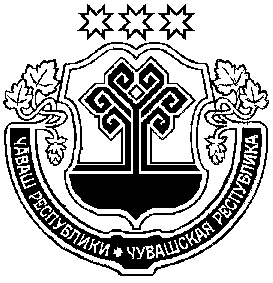 Чувашская Республика  Собрание депутатовМоскакасинского сельского поселенияМоргаушского районаРЕШЕНИЕ  03.05.2018 г. № С-40/2   деревня МоскакасыОб утверждении нормативов градостроительного проектирования Москакасинского сельского поселения  Моргаушского района Чувашской    РеспубликиНаименование объекта местного значенияРасчетный показатель минимально допустимого уровня обеспеченности (норматив потребления коммунальных услуг по электроснабжению)Расчетный показатель минимально допустимого уровня обеспеченности (норматив потребления коммунальных услуг по электроснабжению)Расчетный показатель минимально допустимого уровня обеспеченности (норматив потребления коммунальных услуг по электроснабжению)Наименование объекта местного значениякатегория жилых помещенийединица измерения величина123444444Электростанции, подстанции, переключатель-ные пункты, трансформаторные подстанции, линии электропередачи1. Многоквартирные дома, жилые дома, общежития квартирного типа, не оборудованные в установленном порядке стационарными электроплитами для приготовления пищи, электроотопительными, электронагревательными установками для целей горячего водоснабжениякВтч в месяц на человекаПри количестве проживающих, человекПри количестве проживающих, человекПри количестве проживающих, человекПри количестве проживающих, человекПри количестве проживающих, человекПри количестве проживающих, человекЭлектростанции, подстанции, переключатель-ные пункты, трансформаторные подстанции, линии электропередачи1. Многоквартирные дома, жилые дома, общежития квартирного типа, не оборудованные в установленном порядке стационарными электроплитами для приготовления пищи, электроотопительными, электронагревательными установками для целей горячего водоснабжениякВтч в месяц на человека112345 и болееЭлектростанции, подстанции, переключатель-ные пункты, трансформаторные подстанции, линии электропередачи1 комнатакВтч в месяц на человека747446362925Электростанции, подстанции, переключатель-ные пункты, трансформаторные подстанции, линии электропередачи2 комнатыкВтч в месяц на человека969659463733Электростанции, подстанции, переключатель-ные пункты, трансформаторные подстанции, линии электропередачи3 комнатыкВтч в месяц на человека10810867524237Электростанции, подстанции, переключатель-ные пункты, трансформаторные подстанции, линии электропередачи4 и более комнатыкВтч в месяц на человека11711773564640Электростанции, подстанции, переключатель-ные пункты, трансформаторные подстанции, линии электропередачи2. Многоквартирные дома, жилые дома, общежития квартирного типа, оборудованные в установленном порядке стационарными электроплитами для приготовления пищи и не оборудованные электроотопительными и электронагревательными установками для целей горячего водоснабжениякВтч в месяц на человекаПри количестве проживающих, человекПри количестве проживающих, человекПри количестве проживающих, человекПри количестве проживающих, человекПри количестве проживающих, человекПри количестве проживающих, человекЭлектростанции, подстанции, переключатель-ные пункты, трансформаторные подстанции, линии электропередачи2. Многоквартирные дома, жилые дома, общежития квартирного типа, оборудованные в установленном порядке стационарными электроплитами для приготовления пищи и не оборудованные электроотопительными и электронагревательными установками для целей горячего водоснабжениякВтч в месяц на человека112345 и болееЭлектростанции, подстанции, переключатель-ные пункты, трансформаторные подстанции, линии электропередачи1 комнатакВтч в месяц на человека10610666514136Электростанции, подстанции, переключатель-ные пункты, трансформаторные подстанции, линии электропередачи2 комнатыкВтч в месяц на человека13713785665347Электростанции, подстанции, переключатель-ные пункты, трансформаторные подстанции, линии электропередачи3 комнатыкВтч в месяц на человека15515596746153Электростанции, подстанции, переключатель-ные пункты, трансформаторные подстанции, линии электропередачи4 и более комнатыкВтч в месяц на человека168168104816557Электростанции, подстанции, переключатель-ные пункты, трансформаторные подстанции, линии электропередачи3. Многоквартирные дома, жилые дома, общежития квартирного типа, не оборудованные стационарными электроплитами, но оборудованные в установленном порядке электроотопительными и (или) электронагревательными установками для целей горячего водоснабжения, в отопительный периодкВтч в месяц на человекаПри количестве проживающих, человекПри количестве проживающих, человекПри количестве проживающих, человекПри количестве проживающих, человекПри количестве проживающих, человекПри количестве проживающих, человекЭлектростанции, подстанции, переключатель-ные пункты, трансформаторные подстанции, линии электропередачи3. Многоквартирные дома, жилые дома, общежития квартирного типа, не оборудованные стационарными электроплитами, но оборудованные в установленном порядке электроотопительными и (или) электронагревательными установками для целей горячего водоснабжения, в отопительный периодкВтч в месяц на человека112345 и болееЭлектростанции, подстанции, переключатель-ные пункты, трансформаторные подстанции, линии электропередачи1 комнатакВтч в месяц на человека168168104816657Электростанции, подстанции, переключатель-ные пункты, трансформаторные подстанции, линии электропередачи2 комнатыкВтч в месяц на человека2172171351048574Электростанции, подстанции, переключатель-ные пункты, трансформаторные подстанции, линии электропередачи3 комнатыкВтч в месяц на человека2462461521189684Электростанции, подстанции, переключатель-ные пункты, трансформаторные подстанции, линии электропередачи4 и более комнатыкВтч в месяц на человека26626616512810490Электростанции, подстанции, переключатель-ные пункты, трансформаторные подстанции, линии электропередачи4. Многоквартирные дома, жилые дома, общежития квартирного типа, не оборудованные стационарными электроплитами, но оборудованные в установленном порядке электроотопительными и (или) электронагревательными установками для целей горячего водоснабжения, вне отопительного периодакВтч в месяц на человекаПри количестве проживающих, человекПри количестве проживающих, человекПри количестве проживающих, человекПри количестве проживающих, человекПри количестве проживающих, человекПри количестве проживающих, человекЭлектростанции, подстанции, переключатель-ные пункты, трансформаторные подстанции, линии электропередачи4. Многоквартирные дома, жилые дома, общежития квартирного типа, не оборудованные стационарными электроплитами, но оборудованные в установленном порядке электроотопительными и (или) электронагревательными установками для целей горячего водоснабжения, вне отопительного периодакВтч в месяц на человека112345 и болееЭлектростанции, подстанции, переключатель-ные пункты, трансформаторные подстанции, линии электропередачи1 комнатакВтч в месяц на человека989861473833Электростанции, подстанции, переключатель-ные пункты, трансформаторные подстанции, линии электропередачи2 комнатыкВтч в месяц на человека12712778614943Электростанции, подстанции, переключатель-ные пункты, трансформаторные подстанции, линии электропередачи3 комнатыкВтч в месяц на человека14314389695649Электростанции, подстанции, переключатель-ные пункты, трансформаторные подстанции, линии электропередачи4 и более комнатыкВтч в месяц на человека15515596746053Электростанции, подстанции, переключатель-ные пункты, трансформаторные подстанции, линии электропередачи5. Многоквартирные дома, жилые дома, общежития квартирного типа, оборудованные в установленном порядке стационарными электроплитами, электроотопительными и (или) электронагревательными установками для целей горячего водоснабжениякВтч в месяц на человекаПри количестве проживающих, человекПри количестве проживающих, человекПри количестве проживающих, человекПри количестве проживающих, человекПри количестве проживающих, человекПри количестве проживающих, человекЭлектростанции, подстанции, переключатель-ные пункты, трансформаторные подстанции, линии электропередачи5. Многоквартирные дома, жилые дома, общежития квартирного типа, оборудованные в установленном порядке стационарными электроплитами, электроотопительными и (или) электронагревательными установками для целей горячего водоснабжениякВтч в месяц на человека122345 и болееЭлектростанции, подстанции, переключатель-ные пункты, трансформаторные подстанции, линии электропередачи1 комнатакВтч в месяц на человека298185185143116101Электростанции, подстанции, переключатель-ные пункты, трансформаторные подстанции, линии электропередачи2 комнатыкВтч в месяц на человека384238238185150131Электростанции, подстанции, переключатель-ные пункты, трансформаторные подстанции, линии электропередачи3 комнатыкВтч в месяц на человека435270270209170148Электростанции, подстанции, переключатель-ные пункты, трансформаторные подстанции, линии электропередачи4 и более комнатыкВтч в месяц на человека471292292226184160№ппНаименование объекта местного значения(наименование ресурса)*Размер охранной зоныРазмер охранной зоны№ппНаименование объекта местного значения(наименование ресурса)*единица измерениявеличина1.Линии электропередачи, ВЛ до 1кВ*м22.Линии электропередачи, ВЛ 1–20 кВ**м103.Линии электропередачи, ВЛ 35кВм154.Линии электропередачи, ВЛ 110кВм205.Линии электропередачи, ВЛ 150–220 кВм256.Линии электропередачи, ВЛ 330, 500 +/- 400 кВм30Наименование объекта местного значенияНаправление использования природного газа*Расчетный показатель минимально допустимого уровня обеспеченности (норматив потребления коммунальных услуг по газоснабжению)Расчетный показатель минимально допустимого уровня обеспеченности (норматив потребления коммунальных услуг по газоснабжению)Наименование объекта местного значенияНаправление использования природного газа*единица измерениявеличина1234Пункты редуцирования газа, резервуарные установки сжиженных углеводородных газов, газонаполнительные станции, газораспределительные пункты, газопровод распределительныйпри наличии централизованного горячего водоснабжения **м3 / мес.на 1 человека12Пункты редуцирования газа, резервуарные установки сжиженных углеводородных газов, газонаполнительные станции, газораспределительные пункты, газопровод распределительныйпри горячем водоснабжении от газовых водонагревателей **м3 / мес.на 1 человека31Пункты редуцирования газа, резервуарные установки сжиженных углеводородных газов, газонаполнительные станции, газораспределительные пункты, газопровод распределительныйпри отсутствии всяких видов горячего водоснабжениям3 / мес.на 1 человека20№ппТип газопроводаРазмер охранной зоныРазмер охранной зоны№ппТип газопроводаединица измерениявеличина1.Вдоль трасс наружных газопроводовм42.Вдоль трасс подземных газопроводов из полиэтиленовых труб при использовании медного провода для обозначения трассы газопроводам5*3.Вдоль трасс межпоселковых газопроводов, проходящих по лесам и древесно-кустарниковой растительности, – в виде просекм6**Наименование объекта местного значенияРасчетный показатель минимально допустимого уровня обеспеченности (удельная характеристика расходатепловой энергии на отопление и вентиляциюмалоэтажных жилых одноквартирных зданий, Вт/(м3°C)Расчетный показатель минимально допустимого уровня обеспеченности (удельная характеристика расходатепловой энергии на отопление и вентиляциюмалоэтажных жилых одноквартирных зданий, Вт/(м3°C)Расчетный показатель минимально допустимого уровня обеспеченности (удельная характеристика расходатепловой энергии на отопление и вентиляциюмалоэтажных жилых одноквартирных зданий, Вт/(м3°C)Расчетный показатель минимально допустимого уровня обеспеченности (удельная характеристика расходатепловой энергии на отопление и вентиляциюмалоэтажных жилых одноквартирных зданий, Вт/(м3°C)Расчетный показатель минимально допустимого уровня обеспеченности (удельная характеристика расходатепловой энергии на отопление и вентиляциюмалоэтажных жилых одноквартирных зданий, Вт/(м3°C)Наименование объекта местного значенияотапливаемая площадь домов, м2с числом этажейс числом этажейс числом этажейс числом этажейНаименование объекта местного значенияотапливаемая площадь домов, м21234Котельные, тепловые перекачивающие насосные станции, центральные тепловые пункты, теплопровод магистральный50 0,579---Котельные, тепловые перекачивающие насосные станции, центральные тепловые пункты, теплопровод магистральный1000,5170,558--Котельные, тепловые перекачивающие насосные станции, центральные тепловые пункты, теплопровод магистральный1500,4550,4960,538-Котельные, тепловые перекачивающие насосные станции, центральные тепловые пункты, теплопровод магистральный2500,4140,4340,4550,476Котельные, тепловые перекачивающие насосные станции, центральные тепловые пункты, теплопровод магистральный4000,3720,3720,3930,414Котельные, тепловые перекачивающие насосные станции, центральные тепловые пункты, теплопровод магистральный6000,3590,3590,3590,372Котельные, тепловые перекачивающие насосные станции, центральные тепловые пункты, теплопровод магистральный1000 и более0,3360,3360,3360,336Наименование объектаместного значенияРасчетный показатель минимально допустимого уровня обеспеченности (удельная характеристика расхода тепловой энергии на отопление и вентиляцию зданий, Вт/(м3°C)Расчетный показатель минимально допустимого уровня обеспеченности (удельная характеристика расхода тепловой энергии на отопление и вентиляцию зданий, Вт/(м3°C)Расчетный показатель минимально допустимого уровня обеспеченности (удельная характеристика расхода тепловой энергии на отопление и вентиляцию зданий, Вт/(м3°C)Расчетный показатель минимально допустимого уровня обеспеченности (удельная характеристика расхода тепловой энергии на отопление и вентиляцию зданий, Вт/(м3°C)Расчетный показатель минимально допустимого уровня обеспеченности (удельная характеристика расхода тепловой энергии на отопление и вентиляцию зданий, Вт/(м3°C)Расчетный показатель минимально допустимого уровня обеспеченности (удельная характеристика расхода тепловой энергии на отопление и вентиляцию зданий, Вт/(м3°C)Расчетный показатель минимально допустимого уровня обеспеченности (удельная характеристика расхода тепловой энергии на отопление и вентиляцию зданий, Вт/(м3°C)Расчетный показатель минимально допустимого уровня обеспеченности (удельная характеристика расхода тепловой энергии на отопление и вентиляцию зданий, Вт/(м3°C)Расчетный показатель минимально допустимого уровня обеспеченности (удельная характеристика расхода тепловой энергии на отопление и вентиляцию зданий, Вт/(м3°C)Наименование объектаместного значенияТип зданияЭтажность зданияЭтажность зданияЭтажность зданияЭтажность зданияЭтажность зданияЭтажность зданияЭтажность зданияЭтажность зданияНаименование объектаместного значенияТип здания1234, 56, 78, 910, 1112 и вышеКотельные, тепловые перекачивающие насосные станции, центральные тепловые пункты, теплопровод1. Жилые многоквартирные, гостиницы, общежития0,4550,4140,3720,3590,3360,3190,3010,290Котельные, тепловые перекачивающие насосные станции, центральные тепловые пункты, теплопровод2. Общественные, кроме перечисленных в строках 3–60,4870,4400,4170,3710,3590,3420,3240,311Котельные, тепловые перекачивающие насосные станции, центральные тепловые пункты, теплопровод3. Лечебно-профилактические медицинские организации, дома-интернаты0,3940,3820,3710,3590,3480,3360,3240,311Котельные, тепловые перекачивающие насосные станции, центральные тепловые пункты, теплопровод4. Дошкольные образовательные организации, хосписы0,5210,5210,521-----Котельные, тепловые перекачивающие насосные станции, центральные тепловые пункты, теплопровод5. Сервисного обслуживания, культурно-досуговой деятельности, технопарки, склады0,2660,2550,2430,2320,232---Котельные, тепловые перекачивающие насосные станции, центральные тепловые пункты, теплопровод6. Административного назначения (офисы)0,4170,3940,3820,3130,2780,2550,2320,232Наименование объекта местного значенияРасчетный показатель минимально допустимого уровня обеспеченности (норматив потребления коммунальной услуги в жилых помещениях, м3 в месяц на 1 человека)Расчетный показатель минимально допустимого уровня обеспеченности (норматив потребления коммунальной услуги в жилых помещениях, м3 в месяц на 1 человека)Расчетный показатель минимально допустимого уровня обеспеченности (норматив потребления коммунальной услуги в жилых помещениях, м3 в месяц на 1 человека)Расчетный показатель минимально допустимого уровня обеспеченности (норматив потребления коммунальной услуги в жилых помещениях, м3 в месяц на 1 человека)Расчетный показатель минимально допустимого уровня обеспеченности (норматив потребления коммунальной услуги в жилых помещениях, м3 в месяц на 1 человека)Наименование объекта местного значениястепень благоустройства многоквартирного домаэтажность многоквартирных домов или жилых домовхолодное водоснабжение (ХВС)горячее водоснабжение (ГВС)водоотведение12345666Водозаборы, станции водоподготовки (водопроводные очистные сооружения), насосные станции, резервуары, водонапорные башни, водопроводКлиматическая зона «Чебоксары» (гг. Чебоксары, Новочебоксарск, Красноармейский, Красночетайский, Мариинско-Посадский, Моргаушский, Цивильский, Чебоксарский и Ядринский районы)Климатическая зона «Чебоксары» (гг. Чебоксары, Новочебоксарск, Красноармейский, Красночетайский, Мариинско-Посадский, Моргаушский, Цивильский, Чебоксарский и Ядринский районы)Климатическая зона «Чебоксары» (гг. Чебоксары, Новочебоксарск, Красноармейский, Красночетайский, Мариинско-Посадский, Моргаушский, Цивильский, Чебоксарский и Ядринский районы)Климатическая зона «Чебоксары» (гг. Чебоксары, Новочебоксарск, Красноармейский, Красночетайский, Мариинско-Посадский, Моргаушский, Цивильский, Чебоксарский и Ядринский районы)Климатическая зона «Чебоксары» (гг. Чебоксары, Новочебоксарск, Красноармейский, Красночетайский, Мариинско-Посадский, Моргаушский, Цивильский, Чебоксарский и Ядринский районы)Водозаборы, станции водоподготовки (водопроводные очистные сооружения), насосные станции, резервуары, водонапорные башни, водопровод1. В жилых домах и многоквартирных домах с водопроводом, без ванн, без канализации (ХВС без ванн, с мойкой кухонной, раковиной, без канализации)12,614Водозаборы, станции водоподготовки (водопроводные очистные сооружения), насосные станции, резервуары, водонапорные башни, водопровод1. В жилых домах и многоквартирных домах с водопроводом, без ванн, без канализации (ХВС без ванн, с мойкой кухонной, раковиной, без канализации)22,614Водозаборы, станции водоподготовки (водопроводные очистные сооружения), насосные станции, резервуары, водонапорные башни, водопровод1. В жилых домах и многоквартирных домах с водопроводом, без ванн, без канализации (ХВС без ванн, с мойкой кухонной, раковиной, без канализации)32,614Водозаборы, станции водоподготовки (водопроводные очистные сооружения), насосные станции, резервуары, водонапорные башни, водопровод2. В жилых домах и многоквартирных домах с водопроводом, без ванн, с выгребными ямами (ХВС без ванн, с мойкой кухонной, раковиной, местным выгребом, без канализации)13,248Водозаборы, станции водоподготовки (водопроводные очистные сооружения), насосные станции, резервуары, водонапорные башни, водопровод2. В жилых домах и многоквартирных домах с водопроводом, без ванн, с выгребными ямами (ХВС без ванн, с мойкой кухонной, раковиной, местным выгребом, без канализации)23,248Водозаборы, станции водоподготовки (водопроводные очистные сооружения), насосные станции, резервуары, водонапорные башни, водопровод3. В жилых домах и многоквартирных домах с водопроводом, без ванн, с канализацией (ХВС без ванн, с мойкой кухонной, раковиной, канализацией)14,0294,0294,029Водозаборы, станции водоподготовки (водопроводные очистные сооружения), насосные станции, резервуары, водонапорные башни, водопровод3. В жилых домах и многоквартирных домах с водопроводом, без ванн, с канализацией (ХВС без ванн, с мойкой кухонной, раковиной, канализацией)24,0294,0294,029Водозаборы, станции водоподготовки (водопроводные очистные сооружения), насосные станции, резервуары, водонапорные башни, водопровод3. В жилых домах и многоквартирных домах с водопроводом, без ванн, с канализацией (ХВС без ванн, с мойкой кухонной, раковиной, канализацией)34,0294,0294,029Водозаборы, станции водоподготовки (водопроводные очистные сооружения), насосные станции, резервуары, водонапорные башни, водопровод3. В жилых домах и многоквартирных домах с водопроводом, без ванн, с канализацией (ХВС без ванн, с мойкой кухонной, раковиной, канализацией)44,0294,0294,029Водозаборы, станции водоподготовки (водопроводные очистные сооружения), насосные станции, резервуары, водонапорные башни, водопровод4. В жилых домах и многоквартирных домах с водопроводом, без ванн, с канализацией, с водонагревом различного типа (ХВС без ванн, с мойкой кухонной, раковиной, канализацией, с водонагревом различного типа)14,0294,0294,029Водозаборы, станции водоподготовки (водопроводные очистные сооружения), насосные станции, резервуары, водонапорные башни, водопровод4. В жилых домах и многоквартирных домах с водопроводом, без ванн, с канализацией, с водонагревом различного типа (ХВС без ванн, с мойкой кухонной, раковиной, канализацией, с водонагревом различного типа)24,0294,0294,029Водозаборы, станции водоподготовки (водопроводные очистные сооружения), насосные станции, резервуары, водонапорные башни, водопровод4. В жилых домах и многоквартирных домах с водопроводом, без ванн, с канализацией, с водонагревом различного типа (ХВС без ванн, с мойкой кухонной, раковиной, канализацией, с водонагревом различного типа)34,0294,0294,029Водозаборы, станции водоподготовки (водопроводные очистные сооружения), насосные станции, резервуары, водонапорные башни, водопровод4. В жилых домах и многоквартирных домах с водопроводом, без ванн, с канализацией, с водонагревом различного типа (ХВС без ванн, с мойкой кухонной, раковиной, канализацией, с водонагревом различного типа)44,0294,0294,029Водозаборы, станции водоподготовки (водопроводные очистные сооружения), насосные станции, резервуары, водонапорные башни, водопровод5. В жилых домах и многоквартирных домах с водопроводом, при наличии ванн, с канализацией, с водонагревом различного типа (ХВС с ванной, мойкой кухонной, раковиной, канализацией, с водонагревом различного типа)17,3637,3637,363Водозаборы, станции водоподготовки (водопроводные очистные сооружения), насосные станции, резервуары, водонапорные башни, водопровод5. В жилых домах и многоквартирных домах с водопроводом, при наличии ванн, с канализацией, с водонагревом различного типа (ХВС с ванной, мойкой кухонной, раковиной, канализацией, с водонагревом различного типа)27,3637,3637,363Водозаборы, станции водоподготовки (водопроводные очистные сооружения), насосные станции, резервуары, водонапорные башни, водопровод5. В жилых домах и многоквартирных домах с водопроводом, при наличии ванн, с канализацией, с водонагревом различного типа (ХВС с ванной, мойкой кухонной, раковиной, канализацией, с водонагревом различного типа)37,3637,3637,363Водозаборы, станции водоподготовки (водопроводные очистные сооружения), насосные станции, резервуары, водонапорные башни, водопровод5. В жилых домах и многоквартирных домах с водопроводом, при наличии ванн, с канализацией, с водонагревом различного типа (ХВС с ванной, мойкой кухонной, раковиной, канализацией, с водонагревом различного типа)47,3637,3637,363Водозаборы, станции водоподготовки (водопроводные очистные сооружения), насосные станции, резервуары, водонапорные башни, водопровод7. В жилых домах и многоквартирных домах с водопроводом, душами без ванн, с канализацией, с водонагревом различного типа (ХВС, с душем без ванн, мойкой кухонной, раковиной, канализацией, с водонагревом различного типа)26,7646,7646,764Водозаборы, станции водоподготовки (водопроводные очистные сооружения), насосные станции, резервуары, водонапорные башни, водопровод7. В жилых домах и многоквартирных домах с водопроводом, душами без ванн, с канализацией, с водонагревом различного типа (ХВС, с душем без ванн, мойкой кухонной, раковиной, канализацией, с водонагревом различного типа)36,7646,7646,764Водозаборы, станции водоподготовки (водопроводные очистные сооружения), насосные станции, резервуары, водонапорные башни, водопровод8. В жилых домах и многоквартирных домах с водопроводом, централизованным ГВС, при наличии ванн, с канализацией (ХВС и ГВС, с ванной, мойкой кухонной, раковиной, канализацией)14,4352,9287,3637,363Водозаборы, станции водоподготовки (водопроводные очистные сооружения), насосные станции, резервуары, водонапорные башни, водопровод8. В жилых домах и многоквартирных домах с водопроводом, централизованным ГВС, при наличии ванн, с канализацией (ХВС и ГВС, с ванной, мойкой кухонной, раковиной, канализацией)24,4352,9287,3637,363Водозаборы, станции водоподготовки (водопроводные очистные сооружения), насосные станции, резервуары, водонапорные башни, водопровод8. В жилых домах и многоквартирных домах с водопроводом, централизованным ГВС, при наличии ванн, с канализацией (ХВС и ГВС, с ванной, мойкой кухонной, раковиной, канализацией)34,4352,9287,3637,363Водозаборы, станции водоподготовки (водопроводные очистные сооружения), насосные станции, резервуары, водонапорные башни, водопровод8. В жилых домах и многоквартирных домах с водопроводом, централизованным ГВС, при наличии ванн, с канализацией (ХВС и ГВС, с ванной, мойкой кухонной, раковиной, канализацией)44,4352,9287,3637,363Водозаборы, станции водоподготовки (водопроводные очистные сооружения), насосные станции, резервуары, водонапорные башни, водопровод9. В многоквартирных домах коммунального типа с водопроводом, без душевых, с канализацией (ХВС без душевых, с мойкой кухонной, раковиной, канализацией)22,6002,6002,600Водозаборы, станции водоподготовки (водопроводные очистные сооружения), насосные станции, резервуары, водонапорные башни, водопровод10. В многоквартирных домах коммунального типа с водопроводом, централизованным ГВС, общими душевыми, с канализацией (ХВС и ГВС, с общими душевыми, мойкой кухонной, раковиной, канализацией)22,8861,6854,5714,571Водозаборы, станции водоподготовки (водопроводные очистные сооружения), насосные станции, резервуары, водонапорные башни, водопровод10. В многоквартирных домах коммунального типа с водопроводом, централизованным ГВС, общими душевыми, с канализацией (ХВС и ГВС, с общими душевыми, мойкой кухонной, раковиной, канализацией)32,8861,6854,5714,571Водозаборы, станции водоподготовки (водопроводные очистные сооружения), насосные станции, резервуары, водонапорные башни, водопровод11. В многоквартирных домах коммунального типа с водопроводом, общими душевыми, с канализацией, с водонагревом различного типа (ХВС, с общими душевыми, мойкой кухонной, раковиной, канализацией, с водонагревом различного типа)24,5714,5714,571Водозаборы, станции водоподготовки (водопроводные очистные сооружения), насосные станции, резервуары, водонапорные башни, водопровод13. В многоквартирных домах коммунального типа с водопроводом, централизованным ГВС, с общими кухнями и общими душевыми, с канализацией (ХВС и ГВС, с общими душевыми, мойкой кухонной, раковиной, канализацией)13,3551,9445,2995,299Водозаборы, станции водоподготовки (водопроводные очистные сооружения), насосные станции, резервуары, водонапорные башни, водопровод13. В многоквартирных домах коммунального типа с водопроводом, централизованным ГВС, с общими кухнями и общими душевыми, с канализацией (ХВС и ГВС, с общими душевыми, мойкой кухонной, раковиной, канализацией)23,3551,9445,2995,299Водозаборы, станции водоподготовки (водопроводные очистные сооружения), насосные станции, резервуары, водонапорные башни, водопровод13. В многоквартирных домах коммунального типа с водопроводом, централизованным ГВС, с общими кухнями и общими душевыми, с канализацией (ХВС и ГВС, с общими душевыми, мойкой кухонной, раковиной, канализацией)33,3551,9445,2995,299Водозаборы, станции водоподготовки (водопроводные очистные сооружения), насосные станции, резервуары, водонапорные башни, водопровод13. В многоквартирных домах коммунального типа с водопроводом, централизованным ГВС, с общими кухнями и общими душевыми, с канализацией (ХВС и ГВС, с общими душевыми, мойкой кухонной, раковиной, канализацией)43,3551,9445,2995,299Водозаборы, станции водоподготовки (водопроводные очистные сооружения), насосные станции, резервуары, водонапорные башни, водопровод14. В многоквартирных домах коммунального типа с водопроводом, с общими кухнями и общими душевыми, с канализацией, с водонагревом различного типа (ХВС, с общими душевыми, мойкой кухонной, раковиной, канализацией, с водонагревом различного типа)25,2985,2985,298Водозаборы, станции водоподготовки (водопроводные очистные сооружения), насосные станции, резервуары, водонапорные башни, водопровод15. В многоквартирных домах коммунального типа с водопроводом, централизованным ГВС, с общими кухнями, блоками душевых на этажах при жилых комнатах в каждой секции, с канализацией (ХВС и ГВС, с блоками душевых на этажах при жилых комнатах в каждой секции, с мойкой кухонной, раковиной, канализацией)24,1252,5466,6716,671Водозаборы, станции водоподготовки (водопроводные очистные сооружения), насосные станции, резервуары, водонапорные башни, водопровод15. В многоквартирных домах коммунального типа с водопроводом, централизованным ГВС, с общими кухнями, блоками душевых на этажах при жилых комнатах в каждой секции, с канализацией (ХВС и ГВС, с блоками душевых на этажах при жилых комнатах в каждой секции, с мойкой кухонной, раковиной, канализацией)34,1252,5466,6716,671Водозаборы, станции водоподготовки (водопроводные очистные сооружения), насосные станции, резервуары, водонапорные башни, водопровод15. В многоквартирных домах коммунального типа с водопроводом, централизованным ГВС, с общими кухнями, блоками душевых на этажах при жилых комнатах в каждой секции, с канализацией (ХВС и ГВС, с блоками душевых на этажах при жилых комнатах в каждой секции, с мойкой кухонной, раковиной, канализацией)44,1252,5466,6716,671Водозаборы, станции водоподготовки (водопроводные очистные сооружения), насосные станции, резервуары, водонапорные башни, водопровод16. В многоквартирных домах коммунального типа с водопроводом, с общими кухнями, блоками душевых на этажах при жилых комнатах в каждой секции, с канализацией, с водонагревом различного типа (ХВС, с блоками душевых на этажах при жилых комнатах в каждой секции, с мойкой кухонной, раковиной, канализацией, с водонагревом различного типа)26,6716,6716,671Водозаборы, станции водоподготовки (водопроводные очистные сооружения), насосные станции, резервуары, водонапорные башни, водопровод16. В многоквартирных домах коммунального типа с водопроводом, с общими кухнями, блоками душевых на этажах при жилых комнатах в каждой секции, с канализацией, с водонагревом различного типа (ХВС, с блоками душевых на этажах при жилых комнатах в каждой секции, с мойкой кухонной, раковиной, канализацией, с водонагревом различного типа)36,6716,6716,671Водозаборы, станции водоподготовки (водопроводные очистные сооружения), насосные станции, резервуары, водонапорные башни, водопровод16. В многоквартирных домах коммунального типа с водопроводом, с общими кухнями, блоками душевых на этажах при жилых комнатах в каждой секции, с канализацией, с водонагревом различного типа (ХВС, с блоками душевых на этажах при жилых комнатах в каждой секции, с мойкой кухонной, раковиной, канализацией, с водонагревом различного типа)46,6716,6716,671Водозаборы, станции водоподготовки (водопроводные очистные сооружения), насосные станции, резервуары, водонапорные башни, водопровод18. В многоквартирных домах коммунального типа с водопроводом, с общими кухнями, с душевыми при всех жилых комнатах, с канализацией, с водонагревом различного типа (ХВС, с душевыми при всех жилых комнатах, с мойкой кухонной, раковиной, с канализацией, с водонагревом различного типа)26,6716,6716,671№ 
ппНаименование объекта местного значенияРасчетный показатель минимально допустимого уровня обеспеченностиРасчетный показатель минимально допустимого уровня обеспеченностиРасчетный показатель максимально допустимого уровня территориальной доступностиРасчетный показатель максимально допустимого уровня территориальной доступности№ 
ппНаименование объекта местного значенияединицаизмерениявеличинаединицаизмерениявеличина1223456Стоянки автомобилей для многоквартирных жилых домовСтоянки автомобилей для многоквартирных жилых домовСтоянки автомобилей для многоквартирных жилых домовСтоянки автомобилей для многоквартирных жилых домовСтоянки автомобилей для многоквартирных жилых домовСтоянки автомобилей для многоквартирных жилых домовСтоянки автомобилей для многоквартирных жилых домов1.Стоянки для временного хранения автомобилейСтоянки для временного хранения автомобилейМашино-мест на 1000 человек65Пешеходная доступность, м152.Стоянка для постоянного храненияБизнес-классМашино-мест на 1 квартиру2Пешеходная доступность, м800–10002.Стоянка для постоянного храненияЭкономклассМашино-мест на 1 квартиру1,2Пешеходная доступность, м800–10002.Стоянка для постоянного храненияМуниципальныйМашино-мест на 1 квартиру1Пешеходная доступность, м800–10002.Стоянка для постоянного храненияСпециализирован-ныйМашино-мест на 1 квартиру0,7Пешеходная доступность, м800–1000Открытые приобъектные стоянки у общественных зданий, учреждений, предприятий, торговых центров и т.д.Открытые приобъектные стоянки у общественных зданий, учреждений, предприятий, торговых центров и т.д.Открытые приобъектные стоянки у общественных зданий, учреждений, предприятий, торговых центров и т.д.Открытые приобъектные стоянки у общественных зданий, учреждений, предприятий, торговых центров и т.д.Открытые приобъектные стоянки у общественных зданий, учреждений, предприятий, торговых центров и т.д.Открытые приобъектные стоянки у общественных зданий, учреждений, предприятий, торговых центров и т.д.Открытые приобъектные стоянки у общественных зданий, учреждений, предприятий, торговых центров и т.д.1.Здания органов местного самоуправленияЗдания органов местного самоуправленияМашино-мест на 200–220 м2 общей площади1Пешеходная доступность, м2502.Зздания и помещения общественных организацийЗздания и помещения общественных организацийМашино-мест на 100–120 м2 общей площади1Пешеходная доступность, м2503. Офисные здания и помещения, страховые компании Офисные здания и помещения, страховые компанииМашино-мест на 50–60 м2 общей площади1Пешеходная доступность, м2504.Банки и банковские учреждения, кредитно-финансовые учреждения:с операционными заламиБанки и банковские учреждения, кредитно-финансовые учреждения:с операционными заламиМашино-мест на 30–35 м2 общей площади1Пешеходная доступность, м2504.без операционных заловбез операционных заловМашино-мест на 55–60 м2 общей площади1Пешеходная доступность, м2505.Центры обучения, самодеятельного творчества, клубы по интересам для взрослыхЦентры обучения, самодеятельного творчества, клубы по интересам для взрослыхМашино-мест на 20–25 м2 общей площади1Пешеходная доступность, м2506.Производственные здания, коммунально-складские объекты, размещаемые в составе многофункциональных зонПроизводственные здания, коммунально-складские объекты, размещаемые в составе многофункциональных зонМашино-мест на 6–8 работающих в двух смежных сменах, человек1Пешеходная доступность, м2507.Объекты производственного и коммунального назначения, размещаемые на участках территорий производственных и промышленно-производственных объектовОбъекты производственного и коммунального назначения, размещаемые на участках территорий производственных и промышленно-производственных объектовМашино-мест на 1000 человек, работающих в двух смежных сменах140–160Пешеходная доступность, м2508.Магазины-склады (мелкооптовой и розничной торговли)Магазины-склады (мелкооптовой и розничной торговли)Машино-мест на 30–35 м2 общей площади1Пешеходная доступность, м1509.Объекты торгового назначения с широким ассортиментом товаров периодического спроса продовольственной и (или) непродовольственной групп (универмаги и т.п.)Объекты торгового назначения с широким ассортиментом товаров периодического спроса продовольственной и (или) непродовольственной групп (универмаги и т.п.)Машино-мест на 40–50 м2 общей площади1Пешеходная доступность, м15010.Специализированные магазины по продаже товаров эпизодического спроса непродовольственной группы (спортивные, мебельные, бытовой техники, музыкальных инструментов, ювелирные, книжные и т.п.)Специализированные магазины по продаже товаров эпизодического спроса непродовольственной группы (спортивные, мебельные, бытовой техники, музыкальных инструментов, ювелирные, книжные и т.п.)Машино-мест на 60–70 м2 общей площади1Пешеходная доступность, м25011.Рынки постоянные:универсальные и непродовольственныеРынки постоянные:универсальные и непродовольственныеМашино-мест на 30–40 м2 общей площади1Пешеходная доступность, м250продовольственные и сельскохозяйственныепродовольственные и сельскохозяйственныеМашино-мест на 40–50 м2 общей площади1Пешеходная доступность, м25012.Предприятия общественного питания периодического спроса (рестораны, кафе)Предприятия общественного питания периодического спроса (рестораны, кафе)Машино-мест на 4-5 посадочных мест1Пешеходная доступность, м15013.Объекты коммунально-бытового обслуживания:баниОбъекты коммунально-бытового обслуживания:баниМашино-мест на 5-6 единовременных посетителей1Пешеходная доступность, м250ателье,  салоны-парикмахерские, салоны красоты, солярии, салоны моды, свадебные салоныателье,  салоны-парикмахерские, салоны красоты, солярии, салоны моды, свадебные салоныМашино-мест на 10–15 м2 общей площади1Пешеходная доступность, м250салоны ритуальных услугсалоны ритуальных услугМашино-мест на 20–25 м2 общей площади1Пешеходная доступность, м250химчистки, прачечные, ремонтные мастерские, специализированные центры по обслуживанию сложной бытовой техники и др.химчистки, прачечные, ремонтные мастерские, специализированные центры по обслуживанию сложной бытовой техники и др.Машино-мест на рабочее место приемщика1Пешеходная доступность, м25014. Музеи-заповедники, музеи, галереи, выставочные залы Музеи-заповедники, музеи, галереи, выставочные залыМашино-мест на 6–8 единовременных посетителей1Пешеходная доступность, м25015.Центральные, специальные и специализированные библиотеки, интернет-кафеЦентральные, специальные и специализированные библиотеки, интернет-кафеМашино-мест на 6–8 постоянных мест1Пешеходная доступность, м25016.Объекты религиозных конфессий (церкви, костелы, мечети, синагоги и др.)Объекты религиозных конфессий (церкви, костелы, мечети, синагоги и др.)Машино-мест на 8–10 единовременных посетителей1, но не менее 10 на объектПешеходная доступность, м25017.Досугово-развлекательные учреждения: развлекательные центры, дискотеки, залы игровых автоматов, ночные клубыДосугово-развлекательные учреждения: развлекательные центры, дискотеки, залы игровых автоматов, ночные клубыМашино-мест на 4–7 единовременных посетителей1Пешеходная доступность, м25018.Медицинские организации   районного, участкового уровня, оказывающие медицинскую помощь в стационарных условиях (больницы, диспансеры, родильные дома и др.)Медицинские организации   районного, участкового уровня, оказывающие медицинскую помощь в стационарных условиях (больницы, диспансеры, родильные дома и др.)Машино-мест на 100 сотрудников5–7Пешеходная доступность, м25018.Медицинские организации   районного, участкового уровня, оказывающие медицинскую помощь в стационарных условиях (больницы, диспансеры, родильные дома и др.)Медицинские организации   районного, участкового уровня, оказывающие медицинскую помощь в стационарных условиях (больницы, диспансеры, родильные дома и др.)Машино-мест на 100 коек5Пешеходная доступность, м25019.Лечебно-профилактические медицинские организации (поликлиники, в том числе амбулатории)Лечебно-профилактические медицинские организации (поликлиники, в том числе амбулатории)Машино-мест на 100 сотрудников5–7Пешеходная доступность, м25019.Лечебно-профилактические медицинские организации (поликлиники, в том числе амбулатории)Лечебно-профилактические медицинские организации (поликлиники, в том числе амбулатории)Машино-мест на 100 посещений2–3Пешеходная доступность, м25020.Стадионы с трибунамиСтадионы с трибунамиМашино-мест на 25–30 мест на трибунах1Пешеходная доступность, м25021.Оздоровительные комплексы (фитнес-клубы, физкультурно-оздоровительные комплексы, спортивные и тренажерные залы)Оздоровительные комплексы (фитнес-клубы, физкультурно-оздоровительные комплексы, спортивные и тренажерные залы)Машино-мест на 25–55 м2 общей площади1Пешеходная доступность, м25022.Тренажерные залы площадью 150–500 м2Тренажерные залы площадью 150–500 м2Машино-мест на 8–10 единовременных посетителей1Пешеходная доступность, м25029.Физкультурно-оздоровительные комплексы с залом площадью 1000–2000 м2Физкультурно-оздоровительные комплексы с залом площадью 1000–2000 м2Машино-мест на 10 единовременных посетителей1Пешеходная доступность, м25030.Физкультурно-оздоровительные комплексы с залом и бассейном общей площадью 2000–3000 м2Физкультурно-оздоровительные комплексы с залом и бассейном общей площадью 2000–3000 м2Машино-мест на 5–7 единовременных посетителей1Пешеходная доступность, м25031.Пляжи и парки в зонах отдыхаПляжи и парки в зонах отдыхаМашино-мест на 100 единовременных посетителей15–20Пешеходная доступность, м40032.Лесопарки и заповедникиЛесопарки и заповедникиМашино-мест на 100 единовременных посетителей7–10Пешеходная доступность, м40033.Базы кратковременного отдыха (спортивные, лыжные, рыболовные, охотничьи и др.)Базы кратковременного отдыха (спортивные, лыжные, рыболовные, охотничьи и др.)Машино-мест на 100 единовременных посетителей10–15Пешеходная доступность, м40034.Береговые базы маломерного флотаБереговые базы маломерного флотаМашино-мест на 100 единовременных посетителей10–15Пешеходная доступность, м40035.Дома отдыха и санатории, санатории-профилактории, базы отдыха предприятий и туристские базыДома отдыха и санатории, санатории-профилактории, базы отдыха предприятий и туристские базыМашино-мест на 100 человек отдыхающих и обслуживающего персонала3–5Пешеходная доступность, м400 36.Предприятия общественного питания, торговлиПредприятия общественного питания, торговлиМашино-мест на 100 мест в залах или единовременных посетителей и персонала7–10Пешеходная доступность, м250Тип жилого дома и квартиры по уровню комфортаНорма площади квартир в расчете на одного человека, м2Формула заселения жилого дома и квартирыДоля в общем объеме жилищного строительства, %Бизнес-класс40k = n + 1k = n + 21015Экономкласс30k = nk = n + 12550Муниципальный20k = n – 1k = n6030Специализированный-k = n – 2k = n- 175№ппНаименование объекта местного значенияРасчетный показатель минимально допустимого уровня обеспеченностиРасчетный показатель минимально допустимого уровня обеспеченностиРасчетный показатель максимально допустимого уровня территориальной доступности№ппНаименование объекта местного значенияединица измерениявеличинаРасчетный показатель максимально допустимого уровня территориальной доступности1.Автозаправочные станции*Колонка / 1200 легковых автомобилей1-2.Станции технического обслуживания*Пост на 
200 легковых автомобилей 1-№ппНаименование муниципального образования Расчетный показатель минимально допустимого уровня обеспеченностиРасчетный показатель минимально допустимого уровня обеспеченностиРасчетный показатель максимально допустимого уровня территориальной доступностиРасчетный показатель максимально допустимого уровня территориальной доступности№ппНаименование муниципального образования единица измерениявеличинаединица измерениявеличина1234561.Стадионы, плоскостные спортивные сооруженияСтадионы, плоскостные спортивные сооруженияСтадионы, плоскостные спортивные сооруженияСтадионы, плоскостные спортивные сооруженияСтадионы, плоскостные спортивные сооружения сельское поселениеКоличество объектов на административный центр поселения1Транспортнаядоступность, мин40 сельское поселениеКоличество объектов на административный центр поселения1Пешеходная доступность, м15002.Помещения для занятий физической культурой и спортом (спортивные залы)Помещения для занятий физической культурой и спортом (спортивные залы)Помещения для занятий физической культурой и спортом (спортивные залы)Помещения для занятий физической культурой и спортом (спортивные залы)Помещения для занятий физической культурой и спортом (спортивные залы)  сельское поселениеКоличество объектов на административный центр поселения1Транспортнаядоступность, мин20  сельское поселениеКоличество объектов на административный центр поселения1Пешеходная доступность, м500№ппНаименование объектаместного значенияРасчетный показатель минимально допустимого уровня обеспеченностиРасчетный показатель минимально допустимого уровня обеспеченностиРасчетный показатель максимально допустимого уровня территориальной доступностиРасчетный показатель максимально допустимого уровня территориальной доступности№ппНаименование объектаместного значенияединица измерениявеличинаединица измерениявеличина1234561.Дошкольные образовательные организацииКоличество мест на 100 человек в возрасте от 0 до 7 лет▼Пешеходная доступность, м▼1.в сельской местностиКоличество мест на 100 человек в возрасте от 0 до 7 лет45Пешеходная доступность, м5002.Общеобразовательные организации Количество мест на 100 человек в возрасте от 7 до 18 лет▼▼2.в сельской местностиКоличество мест на 100 человек в возрасте от 7 до 18 лет93,7Транспортная доступность, мин303.Организации дополнительного образованияКоличество мест на 100 человек в возрасте от 5 до 18 лет, обучающихся в общеобразовательных организациях75Транспортнаядоступность, мин303.Общеобразовательные организации, реализующие дополнительные общеобразовательные программы Количество мест на 100 человек в возрасте от 5 до 18 лет, обучающихся в общеобразовательных организациях▼Транспортнаядоступность, мин303.в сельской местностиКоличество мест на 100 человек в возрасте от 5 до 18 лет, обучающихся в общеобразовательных организациях65Транспортнаядоступность, мин303.Образовательные организации, реализующие дополнительные общеобразовательные программы (за исключением общеобразовательных организаций)Количество мест на 100 человек в возрасте от 5 до 18 лет▼Транспортнаядоступность, мин303.в сельской местностиКоличество мест на 100 человек в возрасте от 5 до 18 лет10Транспортнаядоступность, мин30№ппНаименование объекта местного значенияРасчетный показатель минимально допустимого уровня обеспеченностиРасчетный показатель минимально допустимого уровня обеспеченностиРасчетный показатель максимально допустимого уровня территориальной доступностиРасчетный показатель максимально допустимого уровня территориальной доступности№ппНаименование объекта местного значенияединица измерениявеличинаединица измерениявеличина1234561. Библиотеки1. Библиотеки1. Библиотеки1. Библиотеки1. Библиотеки1. Библиотеки1.1.Сельское поселение:Сельское поселение:Сельское поселение:Транспортно-пешеходная доступность, мин15–301.1.Общедоступная библиотека с детским отделениемКоличество на административный центр сельского поселения1Транспортно-пешеходная доступность, мин15–301.1.Точка доступа к полнотекстовым информационным ресурсамКоличество на административный центр сельского поселения1Транспортно-пешеходная доступность, мин15–301.1.Филиал общедоступных библиотек с детским отделениемКоличество на 1000 человек1Транспортно-пешеходная доступность, мин15–302. Кинотеатры и кинозалы2. Кинотеатры и кинозалы2. Кинотеатры и кинозалы2. Кинотеатры и кинозалы2. Кинотеатры и кинозалы2. Кинотеатры и кинозалы4.1.Сельское поселение:Сельское поселение:Сельское поселение:Транспортно-пешеходная доступность, мин15–304.1.КинозалНаселение от 3000 человекКоличество на 3000 человек1Транспортно-пешеходная доступность, мин15–303. Учреждения клубного типа3. Учреждения клубного типа3. Учреждения клубного типа3. Учреждения клубного типа3. Учреждения клубного типа3. Учреждения клубного типа3.1.Сельское поселение:Сельское поселение:Сельское поселение:Транспортно-пешеходная доступность, мин15–303.1.Дом культурыФилиал сельского дома культурыКоличество на административный центр сельского поселения1Транспортно-пешеходная доступность, мин15–303.1.Дом культурыФилиал сельского дома культурыКоличество на 1000 человек1Транспортно-пешеходная доступность, мин15–30№пп№ппНаименование объекта местного значенияНаименование объекта местного значенияРасчетный показатель минимально допустимого уровня обеспеченностиРасчетный показатель минимально допустимого уровня обеспеченностиРасчетный показатель максимально допустимого уровня территориальной доступностиРасчетный показатель максимально допустимого уровня территориальной доступности№пп№ппНаименование объекта местного значенияНаименование объекта местного значенияединица измерениявеличинаединица измерениявеличина1.Помещения администрации муниципального образования Чувашской Республики. Для сельского поселения:при этажности 2–3 этажаПомещения администрации муниципального образования Чувашской Республики. Для сельского поселения:при этажности 2–3 этажаПлощадь помещений, м2 на сотрудникаПлощадь помещений, м2 на сотрудника40–60Транспортная доступность в пределах населенных пунктов, км1,52.Муниципальный архив*:Читальный залРабочее помещениеМуниципальный архив*:Читальный залРабочее помещениеПлощадь помещений, м2 на 1 местоПлощадь помещений, м2 на 1 место2,74Транспортная доступность в пределах населенных пунктов, км1,5№ппНаименование объекта местного значенияРасчетный показатель минимально допустимого уровня обеспеченностиРасчетный показатель минимально допустимого уровня обеспеченностиРасчетный показатель максимально допустимого уровня территориальной доступностиРасчетный показатель максимально допустимого уровня территориальной доступности№ппНаименование объекта местного значенияединица измерениявеличинаединица измерениявеличина1234561.Организации похоронного обслуживания населенияКоличество (объект) на 150000 человек1Пешеходная доступность, м1001.Организации похоронного обслуживания населенияКоличество (объект) на 150000 человек1Транспортная доступность, мин302.Кладбища традиционного захоронения:кладбища смешанного и традиционного захоронения площадью от 20 до 40 гаПлощадь, га на 1000 человек0,24Допустимый уровень территориальной доступности-2.кладбища смешанного и традиционного захоронения площадью от 10 до 20 гаПлощадь, га на 1000 человек0,24Допустимый уровень территориальной доступности-3.Закрытые кладбища и мемориальные комплексы, кладбища с погребением после кремации, колумбарии, сельские кладбищаПлощадь, га на 1000 человек0,02Допустимый уровень территориальной доступности-№ ппНаименование объекта местного значенияПредельные значения расчетных показателейОбоснование предельных значений расчетных показателей12341.Объекты местного значения в области электро-, тепло-, газо-, водоснабжения и водоотведенияОбъекты местного значения в области электро-, тепло-, газо-, водоснабжения и водоотведенияОбъекты местного значения в области электро-, тепло-, газо-, водоснабжения и водоотведения1.1.Объекты местного значения в области электроснабженияПредельные значения расчетных показателей минимально допустимого уровня обеспеченностиУстановлены в соответствии с нормативами потребления коммунальной услуги по электроснабжению в жилых помещениях многоквартирных домов и жилых домах, в том числе общежитиях квартирного типа, для потребителей на территории Чувашской Республики, определенными методом аналогов (приложение № 1), утвержденными постановлением Кабинета Министров Чувашской Республики от 31 мая 2017 г. № 2151.2.Объекты местного значения в области газоснабженияПредельные значения расчетных показателей минимально допустимого уровня обеспеченностиУстановлены в соответствии с нормативами потребления газа населением Чувашской Республики, используемого для приготовления пищи и нагрева воды с использованием газовых приборов, при отсутствии приборов учета газа (приложение № 1), утвержденными постановлением Кабинета Министров Чувашской Республики от 15 сентября 
2006 г. № 2281.3.Объекты местного значения в области теплоснабженияПредельные значения расчетных показателей минимально допустимого уровня обеспеченностиУстановлены в соответствии с требованиями СП 50.13330.20121.4.Объекты местного значения в области водоснабжения и водоотведенияПредельные значения расчетных показателей минимально допустимого уровня обеспеченностиУстановлены в соответствии с нормативами потребления холодной воды, горячей воды, отведения сточных вод в целях содержания общего имущества в многоквартирном доме на территории Чувашской Республики, определенными расчетным методом (приложение № 1), утвержденными постановлением Кабинета Министров Чувашской Республики от 4 сентября 2012 г. № 3702.Объекты местного значения в области транспортаОбъекты местного значения в области транспортаОбъекты местного значения в области транспорта2.1.Места хранения личного автотранспорта населения  сельских поселений Чувашской РеспубликиПредельные значения расчетных показателей минимально допустимого уровня обеспеченностиПредельные значения расчетных показателей в отношении стоянок автомобилей для многоквартирных жилых домов по уровню комфорта установлены в соответствии с требованиями СП 42.13330.2016.Обоснование: по данным аналитического агентства – общества с ограниченной ответственностью «Автомобильная статистика», уровень автомобилизации в Чувашской Республике на 1 января 2017 г. составляет 212 автомобилей на 1000 человек.К 2030 году ожидаемое количество автомобилей на 1000 человек составит 260.Предельное значение расчетного показателя минимально допустимого уровня обеспеченности стоянками для временного хранения автомобилей на 1000 человек: 260 × 0,25 = 65 машино-мест, где:0,25 – доля расчетного парка индивидуальных легковых автомобилей для определения предельного значения минимально допустимого уровня обеспеченности открытыми стоянками для временного хранения легковых автомобилей в жилых районах. Количество парковочных мест у общественных зданий, учреждений, предприятий, торговых центров, вокзалов и т.д. установлено в соответствии с требованиями СП 42.13330. 20162.1.Места хранения личного автотранспорта населения  сельских поселений Чувашской РеспубликиПредельные значения расчетных показателей максимально допустимого уровня территориальной доступностиРасчетный показатель максимально допустимого уровня территориальной доступности стоянок для постоянного хранения автомобилей установлен в соответствии с требованиями СП 42.13330.2016.Расчетный показатель максимально допустимого уровня территориальной доступности стоянок для временного хранения автомобилей для многоквартирных жилых домов устанавливается в соответствии с требованиями СП 42.13330.20162.2.Автозаправочные станции, станции технического обслуживанияПредельные значения расчетных показателей минимально допустимого уровня обеспеченностиУстановлены в соответствии с требованиями СП 42.13330.20162.3.Объекты местного значения, предназначенные для предоставления транспортных услуг населению и организации транспортного обслуживания населенияПредельные значения расчетных показателей минимально допустимого уровня обеспеченностиРасчетные показатели минимально допустимого уровня обеспеченности:1) остановочными пунктами транспорта на межмуниципальных маршрутах регулярных перевозок, остановками общественного транспорта в административных центрах сельских поселений установлены с учетом пространственно-территориальных особенностей организации инфраструктуры Чувашской Республики;2) остановками общественного транспорта установлены в соответствии с требованиями СП 42.13330.20162.3.Объекты местного значения, предназначенные для предоставления транспортных услуг населению и организации транспортного обслуживания населенияПредельные значения расчетных показателей максимально допустимого уровня территориальной доступностиПредельные значения расчетных показателей максимально допустимого уровня территориальной доступности остановками общественного транспорта установлены в соответствии с требованиями СП 42.13330. 2016.Предельные значения расчетных показателей максимально допустимого уровня территориальной доступности станциями технического обслуживания общественного транспорта и транспортно-эксплуатационными предприятиями общественного транспорта установлены с учетом пространственно-территориальных особенностей организации инфраструктуры Чувашской Республики3.Объекты местного значения в области физической культуры и спортаОбъекты местного значения в области физической культуры и спортаОбъекты местного значения в области физической культуры и спорта3.1.Стадионы, плоскостные спортивные сооруженияПредельные значения расчетных показателей минимально допустимого уровня обеспеченности Обоснование: с учетом требований 
СП 42.13330.2016, приказа Минспорта России от 25 мая 2016 г. № 586 «Об утверждении методических рекомендаций по развитию сети организаций сферы физической культуры и спорта и обеспеченности населения услугами таких организаций»3.1.Стадионы, плоскостные спортивные сооруженияПредельные значения расчетных показателей максимально допустимого уровня территориальной доступностиУстановлены с учетом пространственно-территориальных особенностей организации инфраструктуры республики исходя из 
текущего состояния и перспектив развития территорий с учетом требований 
СП 42.13330.20163.2.Помещения для занятий физической культурой и спортом (спортивные залы)Предельные значения расчетных показателей минимально допустимого уровня обеспеченностиОбоснование: с учетом республиканских нормативов градостроительного проектирования Чувашской Республики, утвержденных постановлением Кабинета Министров Чувашской Республики от 27.12.2017 № 5463.2.Помещения для занятий физической культурой и спортом (спортивные залы)Предельные значения расчетных показателей максимально допустимого уровня территориальной доступностиУстановлены с учетом пространственно-территориальных особенностей организации инфраструктуры муниципального образования исходя из текущего состояния и перспектив развития территорий с учетом требований 
СП 42.13330.20164.Объекты местного значения в области образованияОбъекты местного значения в области образованияОбъекты местного значения в области образования4.1.Дошкольные образовательные организацииПредельные значения расчетных показателей минимально допустимого уровня обеспеченности Установлены с учетом Методических рекомендаций по развитию сети образовательных организаций и обеспеченности населения услугами таких организаций, включающих требования по размещению организаций сферы образования, в том числе в сельской местности, исходя из норм действующего законодательства Российской Федерации, с учетом возрастного состава и плотности населения, транспортной инфраструктуры и других факторов, влияющих на доступность и обеспеченность населения услугами сферы образования, утвержденных заместителем Министра образования и науки Российской Федерации А.А. Климовым (письмо Министерства образования и науки Российской Федерации от 4 мая 2016 г. 
№ АК-950/02).Обоснование: Уровень обеспеченности дошкольными образовательными организациями:в сельской местности:Предельное значение расчетного показателя минимально допустимого уровня обеспеченности местами в дошкольных образовательных организациях принимается на уровне, установленном Методическими рекомендациями по развитию сети образовательных организаций и обеспеченности населения услугами таких организаций, включающими требования по размещению организаций сферы образования, в том числе в сельской местности, исходя из норм действующего законодательства Российской Федерации, с учетом возрастного состава и плотности населения, транспортной инфраструктуры и других факторов, влияющих на доступность и обеспеченность населения услугами сферы образования, утвержденными заместителем Министра образования и науки Российской Федерации А.А. Климовым (письмо Министерства образования и науки Российской Федерации от 4 мая 2016 г. № АК-950/02), 45 мест на 100 человек в возрасте от 0 до 7 лет;4.1.Дошкольные образовательные организацииПредельные значения расчетных показателей максимально допустимого уровня территориальной доступностиУстановлены в соответствии с Методическими рекомендациями по развитию сети образовательных организаций и обеспеченности населения услугами таких организаций, включающими требования по размещению организаций сферы образования, в том числе в сельской местности, исходя из норм действующего законодательства Российской Федерации, с учетом возрастного состава и плотности населения, транспортной инфраструктуры и других факторов, влияющих на доступность и обеспеченность населения услугами сферы образования, утвержденными заместителем Министра образования и науки Российской Федерации А.А. Климовым (письмо Министерства образования и науки Российской Федерации от 4 мая 
2016 г. № АК-950/02), требованиями 
СП 42.13330.20164.2.Общеобразовательные организации Предельные значения расчетных показателей минимально допустимого уровня обеспеченностиОбоснование: с учетом Методических рекомендаций по развитию сети образовательных организаций и обеспеченности населения услугами таких организаций, включающих требования по размещению организаций сферы образования, в том числе в сельской местности, исходя из норм действующего законодательства Российской Федерации, с учетом возрастного состава и плотности населения, транспортной инфраструктуры и других факторов, влияющих на доступность и обеспеченность населения услугами сферы образования, утвержденных заместителем Министра образования и науки Российской Федерации А.А. Климовым (письмо Министерства образования и науки Российской Федерации от 4 мая 2016 г. № АК-950/02), республиканских нормативов градостроительного проектирования Чувашской Республики, утвержденных постановлением Кабинета Министров Чувашской Республики от 27.12.2017 № 5464.2.Общеобразовательные организации Предельные значения расчетных показателей максимально допустимого уровня территориальной доступностиУстановлены в соответствии с Методическими рекомендациями по развитию сети образовательных организаций и обеспеченности населения услугами таких организаций, включающими требования по размещению организаций сферы образования, в том числе в сельской местности, исходя из норм действующего законодательства Российской Федерации, с учетом возрастного состава и плотности населения, транспортной инфраструктуры и других факторов, влияющих на доступность и обеспеченность населения услугами сферы образования, утвержденными заместителем Министра образования и науки Российской Федерации А.А. Климовым (письмо Министерства образования и науки Российской Федерации от 4 мая 2016 г. № АК-950/02), требованиями СП 42.13330.20164.3.Организации дополнительного образованияПредельные значения расчетных показателей минимально допустимого уровня обеспеченностиУстановлены с учетом Методических рекомендаций по развитию сети образовательных организаций и обеспеченности населения услугами таких организаций, включающих требования по размещению организаций сферы образования, в том числе в сельской местности, исходя из норм действующего законодательства Российской Федерации, с учетом возрастного состава и плотности населения, транспортной инфраструктуры и других факторов, влияющих на доступность и обеспеченность населения услугами сферы образования, утвержденных заместителем Министра образования и науки Российской Федерации А.А. Климовым (письмо Министерства образования и науки Российской Федерации от 4 мая 2016г. № АК-950/02) 4.3.Общеобразовательные организации, реализующие дополнительные общеобразовательные программы Предельные значения расчетных показателей минимально допустимого уровня обеспеченностиУстановлены с учетом Методических рекомендаций по развитию сети образовательных организаций и обеспеченности населения услугами таких организаций, включающих требования по размещению организаций сферы образования, в том числе в сельской местности, исходя из норм действующего законодательства Российской Федерации, с учетом возрастного состава и плотности населения, транспортной инфраструктуры и других факторов, влияющих на доступность и обеспеченность населения услугами сферы образования, утвержденных заместителем Министра образования и науки Российской Федерации А.А. Климовым (письмо Министерства образования и науки Российской Федерации от 4 мая 2016г. № АК-950/02) 4.3.Образовательные организации, реализующие дополнительные общеобразовательные программы (за исключением общеобразовательных организаций)Предельные значения расчетных показателей максимально допустимого уровня территориальной доступностиУстановлены в соответствии с Методическими рекомендациями по развитию сети образовательных организаций и обеспеченности населения услугами таких организаций, включающими требования по размещению организаций сферы образования, в том числе в сельской местности, исходя из норм действующего законодательства Российской Федерации, с учетом возрастного состава и плотности населения, транспортной инфраструктуры и других факторов, влияющих на доступность и обеспеченность населения услугами сферы образования, утвержденными заместителем Министра образования и науки Российской Федерации А.А. Климовым (письмо Министерства образования и науки Российской Федерации от 4 мая 2016 г. № АК-950/02), требованиями СП 42.13330.20165.Объекты местного значения в области культуры и искусстваОбъекты местного значения в области культуры и искусстваОбъекты местного значения в области культуры и искусства5.1.БиблиотекиПредельные значения расчетных показателей минимально допустимого уровня обеспеченностиУстановлены с учетом методических рекомендаций субъектам Российской Федерации и органам местного самоуправления по развитию сети организаций культуры и обеспеченности населения услугами организаций культуры, утвержденных распоряжением Министерства культуры Российской Федерации от 2 августа 2017 г. № Р-9655.1.БиблиотекиПредельные значения расчетных показателей максимально допустимого уровня территориальной доступностиУстановлены с учетом методических рекомендаций субъектам Российской Федерации и органам местного самоуправления по развитию сети организаций культуры и обеспеченности населения услугами организаций культуры, утвержденных распоряжением Министерства культуры Российской Федерации от 2 августа 2017 г. № Р-9655.2.Кинотеатры и кинозалыПредельные значения расчетных показателей минимально допустимого уровня обеспеченностиУстановлены с учетом методических рекомендаций субъектам Российской Федерации и органам местного самоуправления по развитию сети организаций культуры и обеспеченности населения услугами организаций культуры, утвержденных распоряжением Министерства культуры Российской Федерации от 2 августа 2017 г. № Р-9655.2.Кинотеатры и кинозалыПредельные значения расчетных показателей максимально допустимого уровня территориальной доступностиУстановлены с учетом методических рекомендаций субъектам Российской Федерации и органам местного самоуправления по развитию сети организаций культуры и обеспеченности населения услугами организаций культуры, утвержденных распоряжением Министерства культуры Российской Федерации от 2 августа 2017 г. № Р-9655.3.Учреждения клубного типаПредельные значения расчетных показателей минимально допустимого уровня обеспеченностиУстановлены с учетом методических рекомендаций субъектам Российской Федерации и органам местного самоуправления по развитию сети организаций культуры и обеспеченности населения услугами организаций культуры, утвержденных распоряжением Министерства культуры Российской Федерации от 2 августа 2017 г. № Р-9655.3.Учреждения клубного типаПредельные значения расчетных показателей максимально допустимого уровня территориальной доступностиУстановлены с учетом методических рекомендаций субъектам Российской Федерации и органам местного самоуправления по развитию сети организаций культуры и обеспеченности населения услугами организаций культуры, утвержденных распоряжением Министерства культуры Российской Федерации от 2 августа 2017 г. № Р-9656.Объекты местного значения в области обеспечения деятельности органов местного самоуправленияОбъекты местного значения в области обеспечения деятельности органов местного самоуправленияОбъекты местного значения в области обеспечения деятельности органов местного самоуправления6.1.Помещения администрации муниципального образования Чувашской Республики (сельского поселения)Предельные значения расчетных показателей минимально допустимого уровня обеспеченностиУстановлены исходя из текущей обеспеченности республики помещениями администрации муниципального образования Чувашской Республики с учетом требований 
СП 42.13330.20166.1.Помещения администрации муниципального образования Чувашской Республики (сельского поселения)Предельные значения расчетных показателей максимально допустимого уровня территориальной доступностиУстановлены с учетом пространственно-территориальных особенностей организации инфраструктуры республики7.Объекты местного значения в области организации ритуальных услуг и содержания мест захороненияОбъекты местного значения в области организации ритуальных услуг и содержания мест захороненияОбъекты местного значения в области организации ритуальных услуг и содержания мест захоронения7.1.Организации похоронного обслуживания населенияПредельные значения расчетных показателей минимально допустимого уровня обеспеченностиУстановлены исходя из текущей обеспеченности республики объектами местного значения в области организации ритуальных услуг7.1.Организации похоронного обслуживания населенияПредельные значения расчетных показателей максимально допустимого уровня территориальной доступностиУстановлены с учетом требований СанПиН 2.1.2882-11.Транспортная доступность устанавливается исходя из текущей обеспеченности республики объектами в области организации ритуальных услуг7.1.кладбища смешанного и традиционного захоронения площадью от 10 до 20 гаПредельные значения расчетных показателей минимально допустимого уровня обеспеченностиУстановлены с учетом требований 
СП 42.13330.20167.3.Закрытые кладбища и   сельские кладбищаПредельные значения расчетных показателей минимально допустимого уровня обеспеченностиУстановлены с учетом требований 
СП 42.13330.2016